                       Agenda MR vergadering 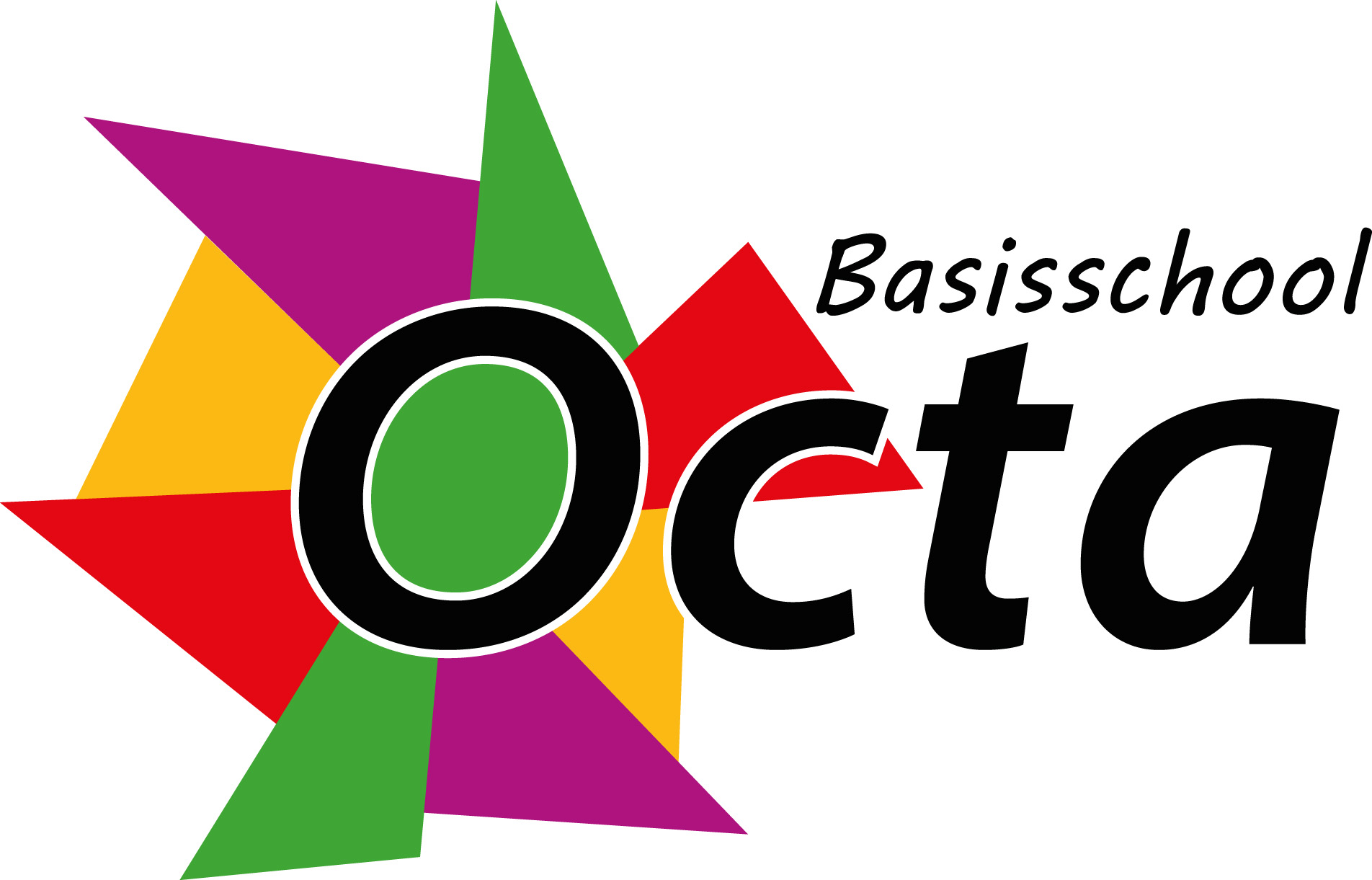 Datum: 19-04-2021	Tijd: 19.30 uur - 21.00 uur		Locatie: Teams	Aanwezig: Richelle, Anne-Marie, Nicole, Reinier, ScarletAfwezig: Christian, Ylisha, Marjolijn, ImreDe volgende MR vergadering is: 14-06-2021 om 19.30AgendapuntenDoelAandachtspunten/ opmerkingenActie door1.Opening en mededelingenNicole2
Notulen vorige vergadering 01-02-2021VaststellenDe notulen zijn vastgesteld.Nicole3.Rooster van aan- en aftreden vaststellen en verkiezingen nieuwe geledingen voorbereiden.Vaststellen/voorbereidenRooster aan- en aftreden: Christian: aftreden juni 2021Anne-Marie: aftreden juni 2021Nicole: aftreden juni 2022Reinier: aftreden juni 2022Imre: aftreden juni 2023
Ylisha: aftreden juni 2023Marjolijn: aftreden juni 2023Voor volgend schooljaar moet er een nieuw teamlid worden toegevoegd. Nicole vraagt dit uit in het team.allen4.OpbrengstenInformerenScarlet heeft ons bijgepraat en verzorgd een bijlage aan de notulen.Scarlett5.Voorbereidingen nieuwe schooljaar 21-22informerenJaarplan: De personeelsgeleding wil graag 2 weken vrij in mei tijdens de week van koningsdag. Richelle mailt morgen een concept en dan graag een uitspraak door de oudergeleding van de MR.Richelle heeft uitgelegd waar ze de studiedagen wil inplannen. Komt terug op de volgende MR vergadering om vast te stellen.Richelle6.Nationaal plan: onderwijs na coronainformerenRichelle deelt met ons het idee voor het nationaal programma onderwijs.Een aantal mogelijke interventies:
Misschien volgend jaar 2 kleine groepen 3 en 2 kleine groepen 4. Voordat het uiteindelijk een combinatiegroep zal worden. Communicatie naar ouders is hierbij van belang. Er zijn hierbij nog 2 uitdagingen. 1.We hebben nog geen ruimte. Eind april komt er waarschijnlijk een akkoord voor de Unit door de gemeente. 2. Personeel: Pro8 heeft  getalenteerde mensen geselecteerd voor de npo middelen op projectbasis. Op die manier wordt er ook gekeken naar onderwijsondersteuners. Bij structureel geld hadden we de huidige groep 5 kunnen splitsen. Maar geld is waarschijnlijk niet tot aan groep 8 structureel. 
Vanuit de Npo middelen wil Richelle hier iedere ochtend een leraarondersteuner op. Ook voor naschoolse ondersteuning van de leerkracht.Daarnaast nog kijken om extra ondersteuning te bieden in de groep 7 van dit jaar. Volgend jaar dus groep 8.Duurzaamheid: EDI versterken.Slag naar diefferentiëren Octa Specifiek. Scholing in begrijpend lezen. Andere methode. Maar ook de verdiepingsslag in begrijpend lezen onderwijs.
Motorische inhaalslag: Alle groepen één keer in de week bewegingsonderwijs van een vakleerkracht. Meer bewegend leren. Pilot in de groepen 3 en 4 
Sociaal-emotionele achterstand: Vooralsnog op schoolniveau geen gekke dingen. Volgend jaar Ik leer leren training voor groep 8.Klein percentage leerlingen met depressieve klachten. Onderzoek welk aanbod daarop kan komen.Richelle7.Evaluatie scholing 20-21informerenEr is scholing gevolgd voor EDI. Dit is een effectieve scholing geweest. Er is grote groei ontwikkeld.Er is veel tijd gaan zitten in de analyse van opbrengsten en de nieuwe werkwijze hieromtrent. Dit gaat steeds beter.Er wordt gewerkt met ambitiekaarten. Om hoge doelen te stellen om te komen tot schoolbrede afspraken die in een kwaliteitskaart komen.Complimenten van Richelle naar het team doordat ze hier ondanks het gekke jaar doorgang in hebben weten te vinden. Dit geeft energie.Richelle8.veiligheidsbeleidBespreken  9.Mededelingen vanuit de GMRinformeren/bespreken Er wordt nog hard gewerkt aan het zoeken naar een nieuwe bestuurder voor pro8.Christian10.RondvraagPunten voor de volgende vergadering:

-Vakantieplanning
-Formatie
-Npo/schoolplan
-Schoolgids: Kijken naar de tekst van de MR wat er moet worden 
-Nieuw MR lid
-Werkverdelingsplan
-Waarschijnlijk is de vergadering van 5 juli ook nodig.Allen11.Afsluiting Om 21:06 sluit Nicole de vergadering.Nicole